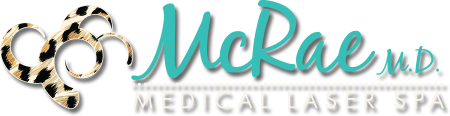 First / Last Name: __________________________________________________ DOB:_______________________Address:____________________________________________________________________________City:_______________________ State:______________________ Zip Code:_______________________Main Phone#: __________________________ Secondary Phone#:_______________________________Email Address:_____________________________________________________Occupation:_____________________________________________Who may we thank for referring you?_______________________________________________CONSENT TO PHOTOGRAPH:I, the undersigned, do hereby authorize McRae MD Medical Laser Spa  to photograph my treatment areas for my medical record and I agree that the negatives, prints, or digital images may be used for:Patient Education(office only) 		Lecture/Demonstration		  Website(no identifiers)		Client Signature:__________________________________________ Date:______________________FINANCIAL POLICY & HIPPA CONSENTWe appreciate you choosing us for your Aesthetic Services. We will adhere to the following financial policy in order to consistently deliver high quality care and services. The patient/responsible party assumes responsibility to ensure that the financial obligation is fulfilled for the Aesthetic services received.-I understand that I am responsible for all payments at the time of service, and that no insurance is accepted by McRae MD Medical Laser Spa  but an itemized receipt can be provided at the time of service and may be submitted to your insurance for reimbursement if allowed by your insurance plan.This form permits McRae MD Medical Laser Spa to use and/or disclose your identifiable health information to include the date and type of treatment you received. Your information will only be shared with the individuals that you list below. This authorization HAS NO EXPIRATION DATE. By signing this authorization, I authorizeMcRae MD Medical Laser Spa  to use and/or disclose certain protected health information about me to:Name:______________________________ Relationship:___________________Patient Signature:____________________________________________ Date:_________________________